VNÍMÁNÍ SVĚTA „Máš všech pět pohromadě?“Víte, co tato otázka znamená?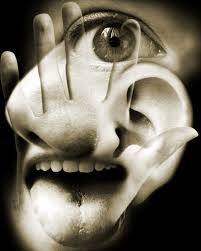 Všechny informace o změnách vnějšího i vnitřního prostředí zachycují smyslové ……………….. (……………). V nich jsou buňky reagující na podráždění - …………………. .Ke každému smyslovému orgánu náleží dostředivá dráha, která vede informace do ………........Základní smysly jsou ………………………………………………………………………………..........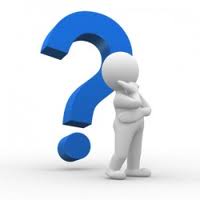 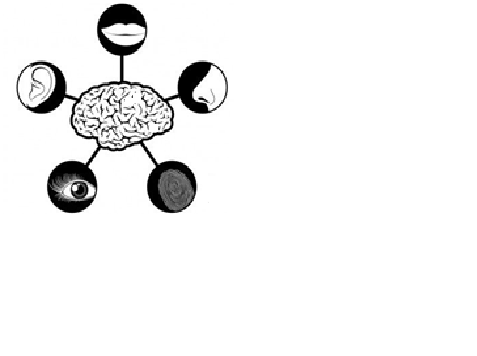 Který ze smyslů je nejúčinnější?Prostřednictvím kterého smyslu se orientuješ nejčastěji ty?Na čem závisí stupeň rozvinutí určitého smyslu?Někteří živočichové mají smysly, které neodpovídají žádnému smyslu u člověka. Které to například jsou?jamky u hadů pro nalezení kořisti ve tměorientace některých ptáků nebo mořských želvněkteré z paryb nebo rybÚkol č. 1. Vnímání zvuků.Pokusné osobě zavážeme oči, ostatní se rozmístí v okruhu 3 m. Vydávají tiché zvuky. Pokusná osoba se snaží určit přesný směr odkud zvuk přichází. potom si pokusná osoba ucpe dlaní jedno ucho a pokus se opakuje.Zjištění:Úkol č. 2. Citlivost kůže na dotyk.Pokusné osobě zavážeme oči. Vlasem (nití) se dotýkáme kůže na různých místech – okolo rtů, na předloktí, na tvářích, na čele, na dlani, … Pokusná osoba udává zda pociťuje dotyk.Zjištění:Úkol č. 3. V každém oku je slepé místoDržte tuto stránku na vzdálenost paže. Zavřete levé oko a druhé zaměřte na černý kroužek. Zatímco se stále díváte na černý kruh, přibližte stránku k obličeji. Koutkem oka sledujte, co se děje s křížkem.												+Zjištění:Křížek zmizí ve chvíli, kdy jeho obraz dopadne na slepou skvrnu pravého oka. Křížek nemůže zmizet, pokud máte otevřené obě oči, protože jeho obraz nemůže nikdy dopadnout zároveň na slepé skvrny obou očí.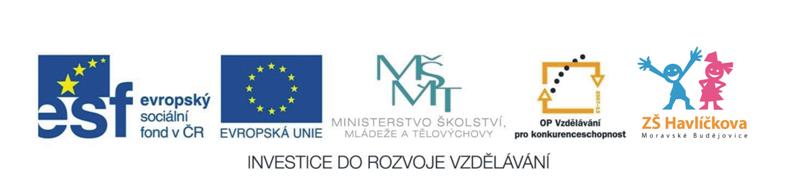 